Application for a Child Employment Permit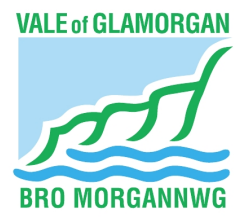 PART A - to be completed in by the child’s parent / guardianThe employment of Children is governed by:
Children & Young Persons Act 1933 (As amended by Children & Young Persons Act 1963)Education Act 1996The Children (Protection at Work) Regulations 2000Vale of Glamorgan Employment of Children Byelaws N.B. MAXIMUM EMPLOYMENT PERMISSIBLESchool days2 hours worked as follows:1 hour between 7 am & 8.30 am and 1 hour between 4pm & 7pm or 2 hours between 4pm & 7pmSaturdaysChildren aged 13 & 14 years - 5 hoursChildren aged 15 & 16 years - 8 hours
A maximum of 12 hours a week for any ageSchool HolidaysChildren aged 13 & 14 years - 5 hours each dayA maximum of 25 hours a week for any ageChildren aged 15 & 16 years - 8 hours each dayA maximum of 35 hours a week for any ageSundaysA maximum of 2 hours to be worked between 7 am and 7 pmThese hours are to be included in the weekly total and cannot exceed the weekly maximums referred to aboveApplication for a Child Employment PermitPART B - to be completed in full by the employerThe employment of Children is governed by:
Children & Young Persons Act 1933 (As amended by Children & Young Persons Act 1963)Education Act 1996The Children (Protection at Work) Regulations 2000Vale of Glamorgan Employment of Children Byelaws COMPLETED FORMS MUST BE RETURNED TO:Email:CIEE@valeofglamorgan.gov.ukOr by Post:Vale of Glamorgan Council, CIEE, Inclusion Team, School of Improvement & Inclusion, Civic Offices, Holton Road, Barry, Vale of Glamorgan, CF63 4RUEnquiries:If you have any queries, please contact the Inclusion Team on 07955435489, or email ghorler@valeofglamorgan.gov.ukName of child  Name of child  Full address including postcodeFull address including postcodeChild’s schoolChild’s schoolChild’s date of birthChild’s date of birthName of Parent / GuardianName of Parent / GuardianThe child named above is medically fit and able to undertake the employment as stated overleaf.I hereby consent to the child named being employed and certify that the date of birth is correct.The child named above is medically fit and able to undertake the employment as stated overleaf.I hereby consent to the child named being employed and certify that the date of birth is correct.The child named above is medically fit and able to undertake the employment as stated overleaf.I hereby consent to the child named being employed and certify that the date of birth is correct.SignatureDateName of employerName of employerName of companyName of companyPosition in companyPosition in companyNature of businessNature of businessAddressAddressEmailEmailPhone numberPhone numberNature of employee’s dutiesNature of employee’s dutiesAddress child will be employed atAddress child will be employed atEmployers Insurance CompanyEmployers Insurance CompanyPolicy numberPolicy numberExpiry DateExpiry DateTo comply with Health & Safety (Young Persons) Regulations 1997 a risk assessment has been undertaken for the duties required for this employment.To comply with Health & Safety (Young Persons) Regulations 1997 a risk assessment has been undertaken for the duties required for this employment.To comply with Health & Safety (Young Persons) Regulations 1997 a risk assessment has been undertaken for the duties required for this employment.To comply with Health & Safety (Young Persons) Regulations 1997 a risk assessment has been undertaken for the duties required for this employment.To comply with Health & Safety (Young Persons) Regulations 1997 a risk assessment has been undertaken for the duties required for this employment.To comply with Health & Safety (Young Persons) Regulations 1997 a risk assessment has been undertaken for the duties required for this employment.To comply with Health & Safety (Young Persons) Regulations 1997 a risk assessment has been undertaken for the duties required for this employment.No child shall be employed for more than four hours in any day without a rest break of one hour.  No child shall work continuously throughout the year and must have a two consecutive week break which must be taken during the Summer school holidays.No child shall be employed for more than four hours in any day without a rest break of one hour.  No child shall work continuously throughout the year and must have a two consecutive week break which must be taken during the Summer school holidays.No child shall be employed for more than four hours in any day without a rest break of one hour.  No child shall work continuously throughout the year and must have a two consecutive week break which must be taken during the Summer school holidays.No child shall be employed for more than four hours in any day without a rest break of one hour.  No child shall work continuously throughout the year and must have a two consecutive week break which must be taken during the Summer school holidays.No child shall be employed for more than four hours in any day without a rest break of one hour.  No child shall work continuously throughout the year and must have a two consecutive week break which must be taken during the Summer school holidays.No child shall be employed for more than four hours in any day without a rest break of one hour.  No child shall work continuously throughout the year and must have a two consecutive week break which must be taken during the Summer school holidays.No child shall be employed for more than four hours in any day without a rest break of one hour.  No child shall work continuously throughout the year and must have a two consecutive week break which must be taken during the Summer school holidays.Signature Signature Signature Date Date Date Date Time at which employment begins and ends e.g. 0900 - 1600Time at which employment begins and ends e.g. 0900 - 1600Time at which employment begins and ends e.g. 0900 - 1600Time at which employment begins and ends e.g. 0900 - 1600Time at which employment begins and ends e.g. 0900 - 1600Time at which employment begins and ends e.g. 0900 - 1600Time at which employment begins and ends e.g. 0900 - 1600School daysStart End End SaturdaysStart End School holidaysStart End End SundaysStart End 